				ПРЕСС-РЕЛИЗ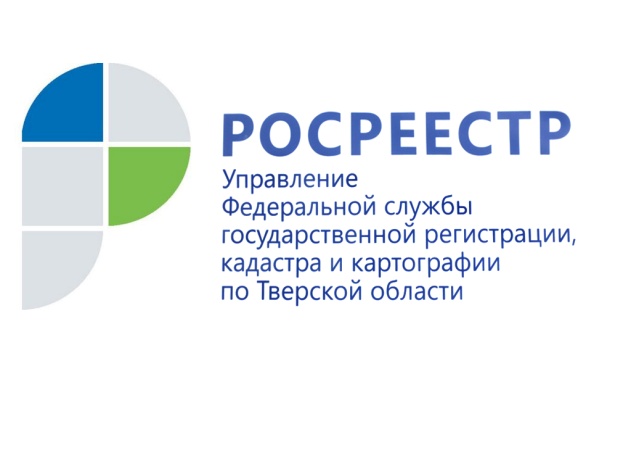 Молодёжь Росреестра: пандемия – не повод откладывать добрые дела!27 июня в России будут отмечать День молодёжи. В Управлении Росреестра по Тверской области вот уже шестой год ведёт активную общественную деятельность Молодёжный совет, состоящий из сотрудников в возрасте до 35 лет. Перед ними стоит непростая задача: успеть и на рабочем месте, и в общественных делах. 2020-й и текущий год сделали эту задачу ещё сложнее в связи с пандемией. Но даже от коронавируса не пострадало желание молодёжи помогать нуждающимся, организовывать и участвовать в патриотических и других важных мероприятиях.«За последнее время было сделано немало, - отмечает председатель Молодёжного совета Управления Росреестра по Тверской области, главный специалист-эксперт отдела правового обеспечения ведомства Илья Пожаров. - Не раз молодёжь Управления, а также молодые сотрудники регионального филиала кадастровой палаты помогали вещами и подарками детям, пожилым, инвалидам и другим нуждающимся людям, участвуя в акциях Отдела социального служения и церковной благотворительности Тверской и Кашинской епархии. Не забыли и о братьях наших меньших – оказали большую помощь приюту для бездомных животных по приобретению сухих кормов, круп, пледов и одноразовых пелёнок».Молодые сотрудники тверского Росреестра неравнодушны к проблемам бережного отношения к окружающей среде и каждый год участвуют во Всероссийском экологическом конкурсе-марафоне «Сдай макулатуру – спаси дерево!». В сентябре прошлого года представители Молодёжного совета приняли участие во Всероссийском экологическом субботнике «Зелёная Россия», в рамках которого посадили дубы в память о Герое Советского Союза Евгении Ивановиче Пичугине и убрали прилегающую территорию. Ежегодное же участие молодых специалистов ведомства в субботниках на воинских мемориалах Тверской области - это благодарность тем, кто отстоял и защитил нашу Родину в Великой Отечественной войне 1941-1945 гг.Ещё одно направление -  сдача донорской крови. Несколько специалистов Управления имеют статус постоянного донора. Всего же за пять с лишним лет существования Молодёжного совета сдано уже около 26 литров крови.Стоит отметить, что такие молодёжные советы есть в каждом территориальном органе Росреестра. Из них выстроена целая сеть, действующая, как одно целое, во всех регионах России. Молодёжь Росреестра уверена, что любые перемены к лучшему начинаются с нас самих. Как бы ни было мало времени, какие бы сложности не возникали, делать что-то полезное, кроме своей работы, на своём примере показывать, какой должна быть гражданская и жизненная позиция государственного служащего, да и любого другого гражданина нашей страны – достойная цель для молодёжи.О РосреестреФедеральная служба государственной регистрации, кадастра и картографии (Росреестр) является федеральным органом исполнительной власти, осуществляющим функции по государственной регистрации прав на недвижимое имущество и сделок с ним, по оказанию государственных услуг в сфере ведения государственного кадастра недвижимости, проведению государственного кадастрового учета недвижимого имущества, землеустройства, государственного мониторинга земель, навигационного обеспечения транспортного комплекса, а также функции по государственной кадастровой оценке, федеральному государственному надзору в области геодезии и картографии, государственному земельному надзору, надзору за деятельностью саморегулируемых организаций оценщиков, контролю (надзору) деятельности саморегулируемых организаций арбитражных управляющих. Подведомственными учреждениями Росреестра являются ФГБУ «ФКП Росреестра» и ФГБУ «Центр геодезии, картографии и ИПД». Контакты для СМИМакарова Елена Сергеевна,помощник руководителя Управления Росреестра по Тверской области+7 909 268 33 77, (4822) 34 62 2469_press_rosreestr@mail.ruhttps://rosreestr.gov.ru/site/https://vk.com/rosreestr69170100, Тверь, Свободный пер., д. 2